SCUOLA DIGITALE FVG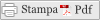 Nella mattinata del 3 giugno 2016, dalle ore 9.00 alle 13.00, presso l’Aula Magna del Liceo Classico Stellini di Udine il Polo Formativo FVG organizza il convegno Scuola Digitale FVG con al centro il progetto che la Regione Friuli Venezia Giulia sta elaborando per il prossimo triennio. Verrà presentato il Piano Operativo Strutturale sulla Scuola Digitale FVG che sarà la base per il successivo Piano Regionale Scuola Digitale. Oltre agli esponenti della Regione interverranno i rappresentanti dell’Insiel ed alcuni esperti di didattica digitale; fra questi il prof. Salvatore Giuliano, preside dell’IISS Majorana di Brindisi e consulente del MIUR relativamente al PNSD.Le iscrizioni saranno possibili all’indirizzo https://scuoladigitalefvg.eventbrite.it (dove sarà possibile trovare ulteriori informazioni) fino all’esaurimento dei posti disponibili.